VÝUKOVÝ PLÁN 2. - 8.11.Český jazykÚčast na online hodině ve středu 4.11. v 7:10Účast na online hodině ve čtvrtek 5. 11. v 9:15Udělej DÚ v pracovním sešitě str. 15, cv. 10, 11 do středy 4.11. (zadávala jsem v pondělí na online hodině. Je možné, že strana a cvičení se budou lišit)Anglický jazykVyfoť a přečti jakýkoliv anglický článek, minimální délka je 10 řádku. Tento článek přelož a vše pošli - anglický článek i tvůj překlad.MatematikaPaní učitelka Vodňanská Vám zadávala na online hodině. Úkoly najdete na google učebně.FyzikaZadání úkolu na tento týden: Vytvoř modely - 2 atomy, 2 molekuly prvku, 2 molekuly sloučenin z jakéhokoliv materiálu (modelína, korálky, lentilky,...). Pošli foto na email lenka.tumova@zsklobuky do 6.11., což je pátek. PřírodopisPan učitel zadá na online hodině. ZeměpisPan učitel zadá na online hodině. První hodina online v úterý 3.11. v 8:10DějepisÚčast na online hodině ve středu 4. 11. v 9:15Téma: Vývoj člověka Výtvarná výchovaNamalovat strom s opadaným listím – podzimní atmosféra. Použijte vodovky, temperové barvy nebo pastelky. Pošlete mi obrázek na email do 16.11. Do pravého dolního rohu se podepište, aby bylo znát, že jste obrázek kreslili. Můj email: stepanka.safnerova@zsklobuky.czPracovní činnosti chlapciVydlabejte dýni a pošlete fotku mailem panu učiteli do 16.11.Pracovní činnosti dívkyVytvořte libovolné zvířátko z listí. Může být vytvořené celé z listí nebo listí tvoří jen část zvířátka. Zašlete mi ho do 16.11. na email stepanka.safnerova@zsklobuky.cz 
Pro ukázku posílám dva obrázky níže: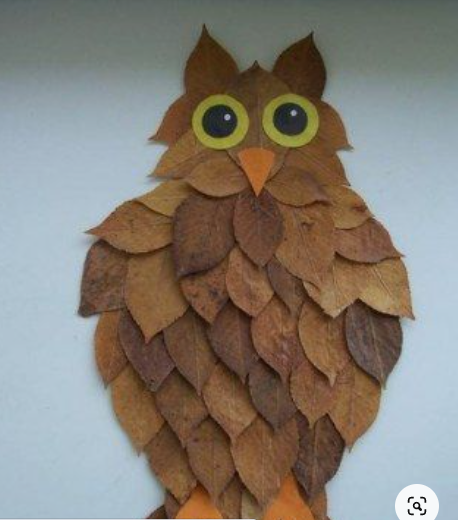 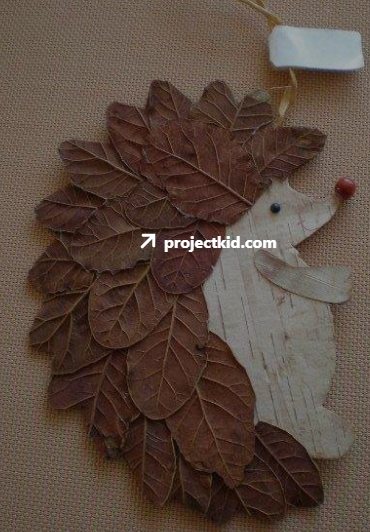 